Biblioteka dla Rodziców 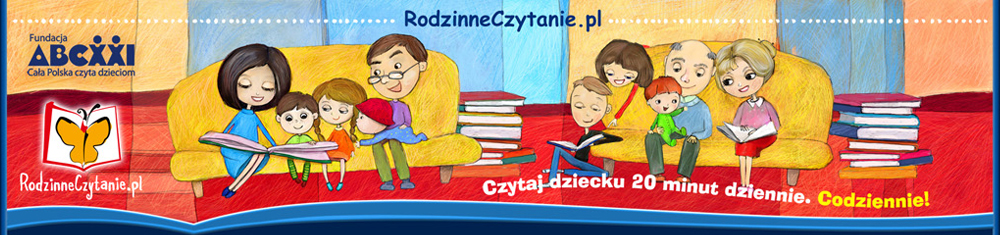 Fundacja ABCXXI  „Cała Polska czyta dzieciom” podsuwa rodzicom pomysły, jak ciekawie i twórczo spędzać z dziećmi ten szczególny czas i przekuć dziecięce ograniczenia na pożytki rozwojowe.Propozycje zajęć z dziećmi z klas 1-4 szkoły podstawowejhttps://calapolskaczytadzieciom.pl/dla-rodzicow/o-wychowaniu/razem-w-domu-z-dzieckiem-z-klas-1-4/Propozycje zajęć z dziećmi z klas 5-8 szkoły podstawowejhttps://calapolskaczytadzieciom.pl/dla-rodzicow/o-wychowaniu/razem-w-domu-z-dzieckiem-z-klas-5-8/Złota Lista książek do czytania dzieciomhttp://www.rodzinneczytanie.pl/zlota-listaBiblioteka szkolna często korzysta z tych propozycji  i wiele tytułów można zobaczyć na bibliotecznej półce. 